Nom : Archimède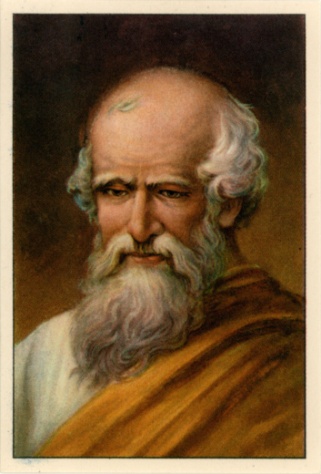 Localité : SyracusePériode de temps : 287 av. J.-C.- 212 av. J.-C.Son ami : Roi HiéronProblème : il veut savoir si la couronne du Roi est en fer ou en or.Solution : Le déplacement de l’eau.Découverte : Le déplacement de l’eau.Phrase célèbre : EURÉKA ! / J’ai trouvé. 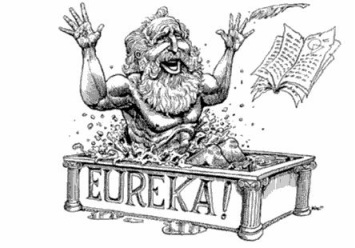 